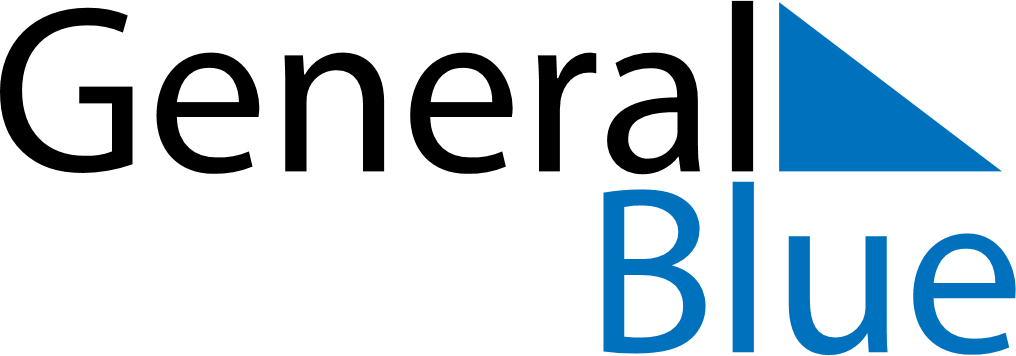 July 2024July 2024July 2024July 2024July 2024July 2024Uppsala, Uppsala, SwedenUppsala, Uppsala, SwedenUppsala, Uppsala, SwedenUppsala, Uppsala, SwedenUppsala, Uppsala, SwedenUppsala, Uppsala, SwedenSunday Monday Tuesday Wednesday Thursday Friday Saturday 1 2 3 4 5 6 Sunrise: 3:33 AM Sunset: 10:13 PM Daylight: 18 hours and 39 minutes. Sunrise: 3:34 AM Sunset: 10:12 PM Daylight: 18 hours and 37 minutes. Sunrise: 3:35 AM Sunset: 10:11 PM Daylight: 18 hours and 35 minutes. Sunrise: 3:37 AM Sunset: 10:10 PM Daylight: 18 hours and 33 minutes. Sunrise: 3:38 AM Sunset: 10:09 PM Daylight: 18 hours and 31 minutes. Sunrise: 3:39 AM Sunset: 10:08 PM Daylight: 18 hours and 28 minutes. 7 8 9 10 11 12 13 Sunrise: 3:41 AM Sunset: 10:07 PM Daylight: 18 hours and 26 minutes. Sunrise: 3:42 AM Sunset: 10:06 PM Daylight: 18 hours and 23 minutes. Sunrise: 3:44 AM Sunset: 10:05 PM Daylight: 18 hours and 20 minutes. Sunrise: 3:45 AM Sunset: 10:03 PM Daylight: 18 hours and 17 minutes. Sunrise: 3:47 AM Sunset: 10:02 PM Daylight: 18 hours and 14 minutes. Sunrise: 3:49 AM Sunset: 10:00 PM Daylight: 18 hours and 11 minutes. Sunrise: 3:51 AM Sunset: 9:59 PM Daylight: 18 hours and 8 minutes. 14 15 16 17 18 19 20 Sunrise: 3:53 AM Sunset: 9:57 PM Daylight: 18 hours and 4 minutes. Sunrise: 3:54 AM Sunset: 9:55 PM Daylight: 18 hours and 1 minute. Sunrise: 3:56 AM Sunset: 9:54 PM Daylight: 17 hours and 57 minutes. Sunrise: 3:58 AM Sunset: 9:52 PM Daylight: 17 hours and 53 minutes. Sunrise: 4:00 AM Sunset: 9:50 PM Daylight: 17 hours and 49 minutes. Sunrise: 4:02 AM Sunset: 9:48 PM Daylight: 17 hours and 45 minutes. Sunrise: 4:04 AM Sunset: 9:46 PM Daylight: 17 hours and 41 minutes. 21 22 23 24 25 26 27 Sunrise: 4:07 AM Sunset: 9:44 PM Daylight: 17 hours and 37 minutes. Sunrise: 4:09 AM Sunset: 9:42 PM Daylight: 17 hours and 33 minutes. Sunrise: 4:11 AM Sunset: 9:40 PM Daylight: 17 hours and 29 minutes. Sunrise: 4:13 AM Sunset: 9:38 PM Daylight: 17 hours and 24 minutes. Sunrise: 4:15 AM Sunset: 9:36 PM Daylight: 17 hours and 20 minutes. Sunrise: 4:17 AM Sunset: 9:34 PM Daylight: 17 hours and 16 minutes. Sunrise: 4:20 AM Sunset: 9:31 PM Daylight: 17 hours and 11 minutes. 28 29 30 31 Sunrise: 4:22 AM Sunset: 9:29 PM Daylight: 17 hours and 6 minutes. Sunrise: 4:24 AM Sunset: 9:27 PM Daylight: 17 hours and 2 minutes. Sunrise: 4:27 AM Sunset: 9:24 PM Daylight: 16 hours and 57 minutes. Sunrise: 4:29 AM Sunset: 9:22 PM Daylight: 16 hours and 52 minutes. 